Урок русского языка 11 классОбщая характеристика сложного предложения. Виды сложного предложения.(Подготовка к ЕГЭ).Цель: углубление знаний о сложном предложении и его видах.Задачи: - повторить теорию о СП и его видах; - формировать навык постановки знаков препинания в СП;развивать умение синтаксического анализа предложения;совершенствовать коммуникативные навыки (культура речи акцентологическая норма);овладевать технологией написания сочинения, части С, а именно, находить различия между комментарием проблемы и авторской позицией.Место урока в системе уроков: первый урок по сложному предложению.Тип урока: комбинированный.Методы и приемы: практические (анализ языковых явлений, составление таблицы, конспекта), теоретические (слово учителя, чтение учебника), проблемно-поисковая деятельность (анализ сочинений по заданным критериям, разбор языкового явления).Ход урока.Организационный момент.Актуализация изученного материала.Мы с вами закончили на прошлом уроке тему «Синтаксис простого предложения» и сегодня мы начинаем тему СЛОЖНОЕ ПРЕДЛОЖЕНИЕ. (запись в тетрадь даты и темы).- Давайте вспомним, какие существуют виды предложений по количеству грамматических основ? (простые и сложные)Чем сложное предложение отличается от простого? (количеством ГО, объемом передаваемой информации)Дайте определение сложного предложения, приведите примеры, используя предложения домашнего задания. (Решу ЕГЭ, русский Вариант)(СП – предложение, состоящее из двух и более грамматических основ, которые связаны между собой сочинительной, подчинительной или бессоюзной связью; приводят пример с доказательством).Сообщение темы и целей урока.Сегодня на уроке мы продолжим углублять знания о СП, вспомним классификацию СП и средства связи простых предложений в состав сложного, а также продолжим работу по написанию сочинения в части С ЕГЭ.Анализ языкового явления.Прочитайте предложения на доске, обращая внимание на правильную постановку ударения,расставьте знаки препинания и охарактеризуйте данные предложения по количеству грамматических основ, в тетрадь запишите схемы предложений.Тропинка обогнула куст орешника, и лес сразу раздался в стороны. (ССП)Свое название город Чебоксары берет от реки, в устье которой он находится. (СПП)Самым комичным, но и характерным для Гольдберга было то (1) что из-за ссоры с начальством он покинул здание госпиталя последним (2) и что единственным раненым (3) которого Гольдберг успел вывезти (4) оказался штабной полковник. (комбинированное сложное).Вскоре берег (1) вдоль (2) которого (3) мы шли под парусом (4) закрылся туманом.(СПП с прид.опред.)В первую минуту я не мог сообразить (1) где я (2) и что со мной (3) и отчего мне трудно двигаться с места. (СПП)Наша планета прекрасна (1) и (2) когда космонавты видят ее из глубин Вселенной (3) то они не могут отвести глаз от ее бирюзового свечения.К ним (часам) все так привыкли (1) что (2) если бы они пропали (3) как-нибудь чудом со стены (4) грустно было бы, словно умер родной голос и ничем пустого места не заткнешь. (Булгаков) (комбинированное сложное)Что вы можете сказать о видах сложного предложения и знаках препинания в нем?Изучение нового материала, формирование умений и навыков.Запись схемы:Виды сложного предложения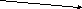 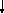 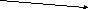 союзные бессоюзное с разными видами связи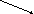 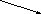 сложносочиненное сложноподчиненноеПочему существуют разные виды СП (средства связи разные, смысловые отношения –перечисления, противопоставления, следствия, градации, условия и т.д.))Какое предложение называется ССП? (сложное предложение, части которого равноправны по отношению к друг другу и связаны сочинительными союзами) Какой знак препинания ставим на границе простых предложений? Выпишите из заранее полученного текста ССП, объяснив пунктуацию.Какое предложение называется СПП?БСП? (части связаны только интонационно)Сложное предложение с разными видами связи всегда содержит больше чем две грамматических основы, которые могут быть связаны и сочинительной, и подчинительной, и бессоюзной связью.Итак, мы дали общую характеристику сложному предложению, вспомнили его классификацию, общую постановку знаков препинания в сложном предложении. Следующие уроки будут посвящены каждому виду отдельно, и тогда мы остановимся на тонкостях и нюансах каждого вида.Подготовка к написанию сочинения части С ЕГЭ.Где вам пригодятся полученные знания о СП и пунктуации в нем?(При написании ЕГЭ: есть задания теоретического характера в части А, В, а также при написании сочинения, мы используем очень часто СП.)Мы продолжаем подготовку к сочинению. Вы знаете, что критериев оценивания сочинения 12, мы с вами отработали ранее первых три. Давайте вспомним изученный материал, опираясь на них.Что такое проблема? (вопрос, требующий решения; вопрос, над которым размышляет автор) Как сформулировать проблему? (два способа: проблема чего, в виде вопроса)Что такое комментарий к сформулированной проблеме? (это рассуждения, пояснительные замечания по поводу заявленной проблемы текста)Что такое отражение позиции автора исходного текста? (точка зрения автора на вопрос, поставленный в тексте)Именно эти критерии нами были рассмотрены на предыдущих уроках. Вашему вниманию предлагаются два ученических сочинения на текст 53. Прочитайте их и соотнесите с критериями оценивания К1, К2, К3, прокомментируйте свои наблюдения.Текст №1Жестокий мир, жестокие сердца… Этими словами можно охарактеризовать современное время, когда такая черта как милосердие постепенно исчезает и становится редкостью. Д. Гранин поднимает в тексте острую проблему нехватки милосердия в современном обществе.Чувствуя, что сострадание, чуткое, гуманное отношение к ближнему становятся редкостью не только в отношениях человеческих, но и в литературе «нашей», Д. Гранин не случайно обращается к русской прозе 19 века, вспоминая Пушкина и Достоевского, Чехова и Некрасова. Ведь их произведения – ярчайшие примеры нравственных требований и обязанностей человека. Творения русских писателей особенно близки и дороги нам тем, что, читая их, мы учимся состраданию, отзывчивости, чуткости, человеколюбию.Писатель-публицист убеждает нас в важности милосердия в современном обществе. Эта необходимая черта должна воспитываться в человеке литературой, семьей, обществом. Д. Гранин с грустью пишет о том, что призыв к милосердию мы получаем все реже и реже. Он взволнован опустошенностью современного общества, но убежден, что мы не можем отказаться от пушкинского завета «и милость к падшим» призывать.Нельзя не согласиться с Д. Граниным в том, что отсутствие источника милосердия ведет к исчезновению его в обществе. Русская литература и 19 века, и 20 дает богатый материал читателю для размышления над этой же проблемой. Отсутствие гуманности и результат этого мы видим в пьесе А. Н. Островского «Бесприданница», главная героиня которой стала жертвой жестокого мира дельцов. А вот А. И. Солженицын в рассказе «Матренин двор» рисует поистине сильную, красивую душой героиню, которая несет все лучшие качества человечества, несмотря на горести и беды жизненного пути. И мы, читатели, понимаем, что без милосердия мир станет холодным и жестоким.Текст №2Часто ли мы проявляем внимание друг другу? Способны ли мы к состраданию? Над этими вопросами задумывались многие писатели. Проблема «кризиса» милосердия по-прежнему жива и актуальна, именно её поднимает в своем тексте Д. Гранин.Писатель обращается к строчкам стихотворения «Памятник» А. С. Пушкина, в котором есть прямой призыв к милосердию. Д. Гранин считает, что милосердие необходимо воспитывать. Он убежден, что милосердие – необходимость, о важности которой в последнее время люди все менее и менее задумываются.Я разделяю точку зрения автора, ведь отсутствие сострадания, милосердия в поступках одного человека ведет к нарушению гармонии во всем обществе. Русская литература, как ничто другое, способна воспитать в человеке гуманистические идеалы. Одним из писателей-гуманистов 19 века является Ф. М. Достоевский. В его романе «Идиот» утверждается идея человеколюбия, сострадания ко всем падшим, отвергнутым, непонятым. Главный герой князь Мышкин – человек бесконечной доброты – идеал писателя. Тема милосердия поднимается и в литературе 20 века. Ярким примером может служить повесть А. Платонова «Котлован». Грубых, измученных работой людей, героев произведения, объединяет любовь и жалость к девочке Насте.Своим текстом Д. Гранин заставляет нас задуматься над проблемой упадка милосердия и призывает сделать так, чтобы сострадание и милосердие прочно вошли в нашу жизнь и были естественными её составляющими.Как развести в сочинении понятия комментарий к сформулированной проблеме и отражение позиции автора исходного текста?Ключевые понятия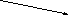 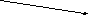 комментарий авторская позицияутверждение из А29,связанное эмоции авторас обозначенной проблемой; (оценочные слова);на каком примере раскрывает автор идея (к чему призывает);проблему; почему; какие тропы использует какие фигурыв тексте (органичное цитирование); использует;Посмотрите еще раз в тексты сочинений и скажите, какие предложения более частотны?А теперь закрепляем изученное, работаем с текстом. Обозначьте проблему, дайте комментарий и сформулируйте авторскую позицию, используя в своем сочинении СП, соблюдая правильную пунктуацию. (несколько работ заслушиваем)Итог урока, домашнее задание.Изучая русский язык, мы убеждаемся ещё раз в безграничных его возможностях для выражения наших мыслей и чувств. Сегодня мы с вами говорили о СП и использовали его при написании сочинения. С помощью СП мы можем более полно, логично выражать свои мысли; не забываем оформлять пунктуационно СП. Но мне хочется, чтобы вы осознавали, что русский язык не только свод правил правописания, а величайшее сокровище, которым мы учимся владеть.Д.з. выполнить Вариант № 38968725 (Решу ЕГЭ), написать сочинение.